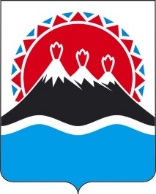 П О С Т А Н О В Л Е Н И ЕПРАВИТЕЛЬСТВАКАМЧАТСКОГО КРАЯ[Дата регистрации] № [Номер документа] г. Петропавловск-КамчатскийО внесении изменений в приложение к постановлению Правительства Камчатского края от 24.01.2018 № 27-П «Об утверждении Порядка определения объема и условий предоставления из краевого бюджета субсидий юридическим лицам, осуществляющим деятельность в сфере водоснабжения и водоотведения в Камчатском крае, на финансовое обеспечение отдельных затрат на приобретение техники и оборудования»ПРАВИТЕЛЬСТВО ПОСТАНОВЛЯЕТ:1. Внести следующие изменения в приложение к постановлению Правительства Камчатского края от 24.01.2018 
№ 27-П «Об утверждении Порядка определения объема и условий предоставления из краевого бюджета субсидий юридическим лицам, осуществляющим деятельность в сфере водоснабжения и водоотведения в Камчатском крае, на финансовое обеспечение отдельных затрат на приобретение техники и оборудования»:1) в части 5 слова «1 февраля» заменить словами «1 октября»;2) подпункт «в» пункта 1 части 8 исключить;3) пункт 3 части 9 исключить;4) часть 16 изложить в следующей редакции:«16. Внесение изменений в заявку возможно до истечения срока подачи заявки путем направления необходимых сведений в Министерство.»;5) пункт 3 части 34 исключить;6) в части 36 слова «в отношении участника отбора» заменить словами «в отношении получателя субсидии».2. Настоящее постановление вступает в силу после дня его официального опубликования.Временно исполняющий обязанности Председателя Правительства – Первого вице-губернатора Камчатского края[горизонтальный штамп подписи 1]  Е.А. Чекин